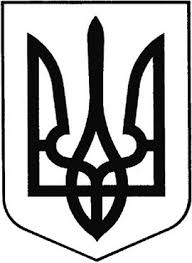                          ГРEБІНКІВСЬКА СEЛИЩНА РАДА                   Білоцерківського району Київської області                           ВИКОНАВЧИЙ КОМІТЕТ                                   Р О З П О Р Я Д Ж Е Н Н Явід 29 липня 2022 року             смт Гребінки                        № 115-ОДПро оголошення Дня жалоби вГребінківській селищній територіальній громаді Керуючись Законом України «Про місцеве самоврядування в Україні», Указом Президента від 24 лютого 2022 року № 64 «Про введення воєнного стану в Україні» зі змінами, з метою вшанування пам'яті загиблих осіб, які здійснили героїчні вчинки в ім’я українського народу і мають особливі заслуги перед ВітчизноюЗОБОВ`ЯЗУЮ:У зв'язку із трагічною загибеллю солдата, навідника 5-ої парашутно-десантної роти 2-го парашутно-десантного батальйону військової частити Ахххх УЗОРІНА Руслана Володимировича під час військової агресії Російської Федерації проти України  від зброї військовослужбовців РФ біля с. Зайцеве Бахмутського району Донецької області:Оголосити в Гребінківській селищній територіальній громаді            31 червня 2022 року Днем жалоби.У День жалоби на всій території Гребінківської селищної територіальної громади приспустити Державний Прапор України з траурною стрічкою на будинках і спорудах органу місцевого самоврядування, комунальних підприємствах, установах і організаціях.Контроль за виконанням даного розпорядження залишаю за собою.Селищний голова	                                                   Роман ЗАСУХА